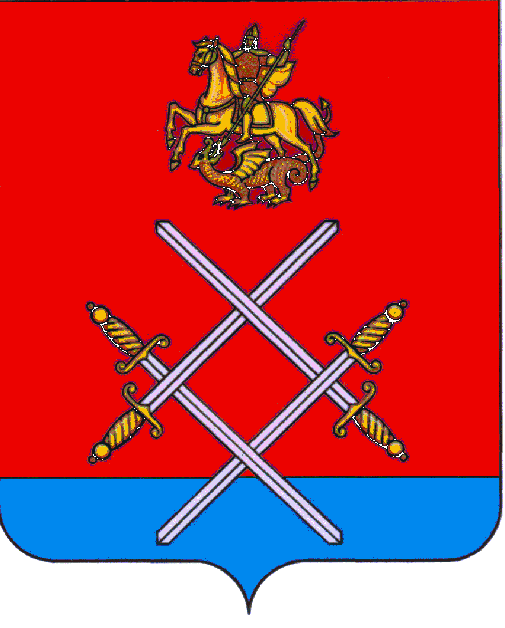 СОВЕТ ДЕПУТАТОВ РУЗСКОГО ГОРОДСКОГО ОКРУГАМОСКОВСКОЙ ОБЛАСТИРЕШЕНИЕот «_27_»___сентября____2017 г.  №_123/11_О внесении изменений в Положение о порядке организации и проведения публичных слушаний в Рузском городском округе Московской областиРассмотрев документы, представленные Главой Рузского городского округа Московской области, в соответствии с Федеральным законом от 06.10.2003 г. № 131-ФЗ "Об общих принципах организации местного самоуправления в Российской Федерации", Градостроительным кодексом Российской Федерации, Законом Московской области от 24.07.2014 г. № 106/2014-ОЗ "О перераспределении полномочий между органами местного самоуправления муниципальных образований Московской области и органами государственной власти Московской области", Законом Московской области от 24.07.2014 г. № 107/2014-ОЗ "О наделении органов местного самоуправления муниципальных образований Московской области отдельными государственными полномочиями Московской области", руководствуясь Уставом Рузского муниципального района Московской области и решением Совета депутатов Рузского городского округа Московской области от 03.05.2017 г. № 25/4 "О правопреемстве органов местного самоуправления Рузского городского округа Московской области",Совет депутатов Рузского городского округа Московской области РЕШИЛ:1. Внести в Положение о порядке организации и проведения публичных слушаний в Рузском городском округе Московской области, принятое решением Совета депутатов Рузского городского округа Московской области № 6/1 от 05.04.2017 г., следующие изменения:1.1. подпункт 4 пункта 6.1 раздела 6 «Сроки и время проведения публичных слушаний» исключить;1.2. раздел 8 «Особенности проведения публичных слушаний по вопросам градостроительной деятельности» исключить.2. Направить настоящее решение в Администрацию Рузского городского округа Московской области для сведения и руководства.3. Опубликовать настоящее решение в газете «Красное знамя» и разместить на официальном сайте в сети «Интернет».Глава Рузского городского округа                                           Председатель Совета депутатов                        Московской области                                                Рузского городского округа                                    М.В.Тарханов                                                            Московской области                                                                                                                                С.Б. Макаревич______________________________                                   ___________________________